UPTON BY CHESTER AND DISTRICT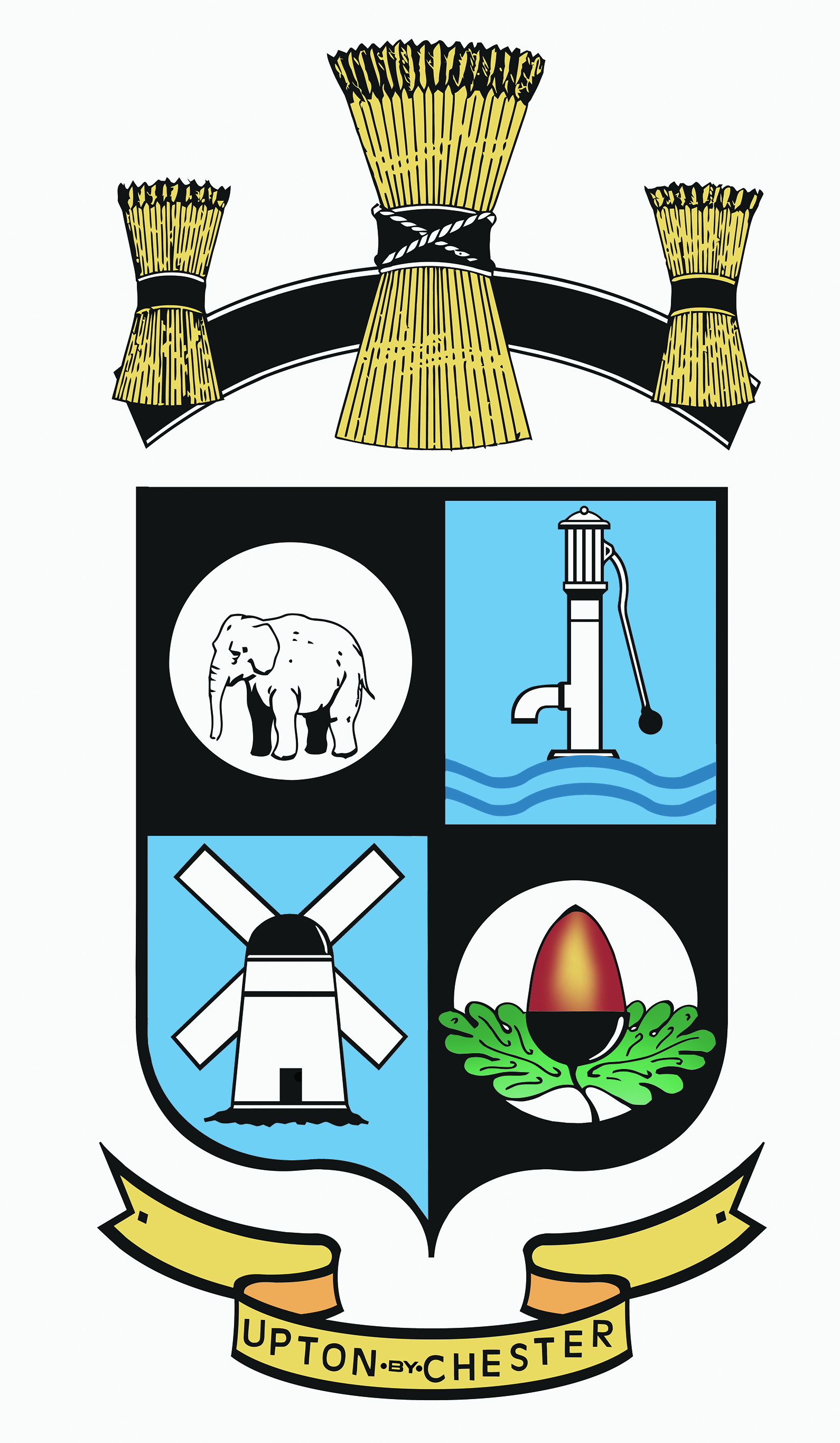 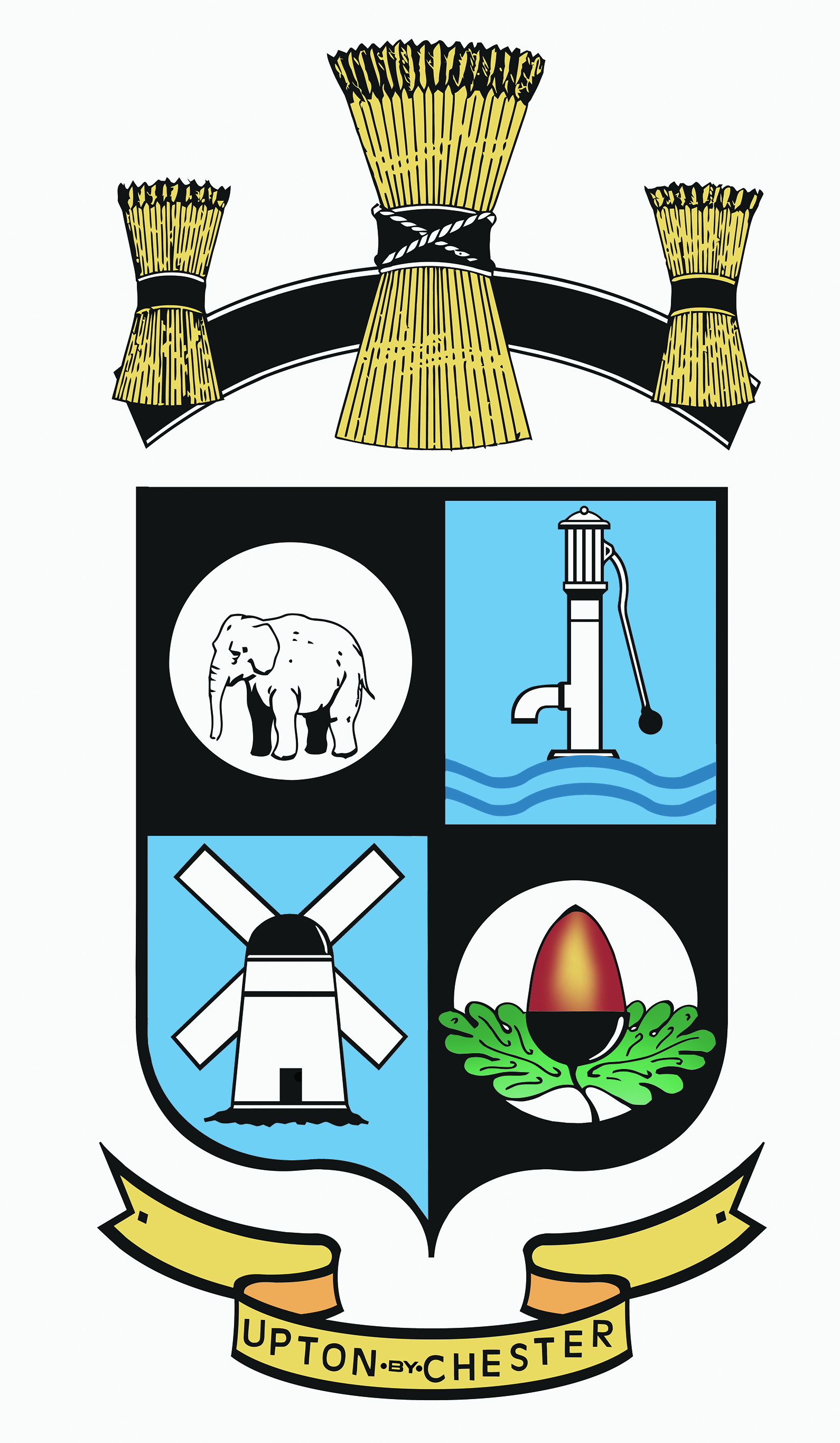  PARISH COUNCIL18 Gladstone RoadChesterCH1 4BY01244 39994007584415343Email suzi.a.pollard@btinternet.com or clerk@uptonbychester.org.ukDear Member,You are summoned to the Meeting of the Planning Committee of Upton by Chester & District Parish Council to be held at 6.45 pm on Monday 4th September 2017 at Upton Pavilion, Wealstone Lane, Upton, Chester.The business to be transacted at the meeting is detailed on the agenda below. Please note that Standing Orders will apply at this meeting.  30.08.17				Signed………S Pollard………..						Clerk to the Parish CouncilAGENDA 1.   APOLOGIES FOR ABSENCE.To receive and if necessary, approve apologies for absence as reported to the Clerk.2.  DECLARATIONS OF INTEREST.Members are invited to declare any interests they may have in any items on this agenda as per the Code of Conduct.3.   MINUTES.To approve the Minutes of the last Planning Meeting.4.  TO CONSIDER THE FOLLOWING PLANNING APPLICATIONS.17/03400/FUL.Demolition of existing shop and car wash building, forecourt/canopy extension to provide a 6 pump layout, new underground tanks and fuel infrastructure together with a single storey sales building. Moston Service Station Liverpool Road Moston.17/03315/FUL.Demolition of existing building and erection of 15 new apartments, to include car parking, bin storage, cycle provision and landscaping.